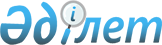 Об утверждении Правил ведения мониторинга программ, проектов и мероприятий, связанных с охраной и воздействием на окружающую среду
					
			Утративший силу
			
			
		
					Приказ Министра природных ресурсов и охраны окружающей среды Республики Казахстан от 24 августа 1999 года N 221-П. Зарегистрирован в Министерстве юстиции Республики Казахстан 29.09.99г. за N 915. Утратил силу приказом и.о. Министра охраны окружающей среды Республики Казахстан от 16 июля 2013 года № 211-Ө      Сноска. Утратил силу приказом и.о. Министра охраны окружающей среды РК от 16.07.2013 № 211-Ө.       Во исполнение Указа Президента Республики Казахстан от 22 января 1999 года  U990006_  "О структуре Правительства Республики Казахстан", необходимостью внесения соответствующих изменений в производные нормативные правовые акты для их государственной регистрации и в развитие приказа от 29 декабря 1998 года № 204-П, приказываю:  

      1. Утвердить прилагаемые Правила ведения мониторинга программ, проектов и мероприятий, связанных с охраной и воздействием на окружающую среду и ввести их в действие со дня государственной регистрации в Министерстве юстиции РК.  

      2. Национальному экологическому центру устойчивого развития РК (Есекин Б.К.) подготовить и внести в установленном порядке в Министерство юстиции РК пакет необходимых документов для государственной регистрации Правил ведения мониторинга программ, проектов и мероприятий, связанных с охраной и воздействием на окружающую среду.  

      3. Областным (городским) управлениям охраны окружающей среды установить электронную почту для автоматизированного ведения мониторинга программ, проектов и мероприятий, связанных с охраной и воздействием на окружающую среду. 

     4. Контроль за исполнением настоящего приказа возложить на директора Департамента анализа и планирования МПРООС Акылбекова С.А.      И.о. Министра                Правила ведения мониторинга программ, 

           проектов и мероприятий, связанных с охраной  

                и воздействием на окружающую среду                              1. Общая часть       

      1. Настоящие Правила разработаны в целях реализации экологического блока долгосрочной стратегии развития Республики Казахстан до 2030 года на основе ведения единого мониторинга программ, проектов и мероприятий, связанных с охраной и воздействием на окружающую среду (далее - программ, проектов и мероприятий).  

      2. Мониторингу подлежат программы, проекты и мероприятия, разрабатываемые и реализуемые в Республике Казахстан министерствами, ведомствами, местными исполнительными органами, учреждениями, организациями, предприятиями, независимо от форм собственности и источников финансирования.  

  

                       2. Цели и задачи мониторинга  

  

      3. Целью мониторинга программ, проектов и мероприятий является обеспечение координации действий министерств, ведомств, местных исполнительных органов, учреждений, организаций и предприятий для выполнения экологического блока долгосрочной стратегии развития Республики Казахстан до 2030 года и оценка влияния проводимых природоохранных работ на состояние окружающей среды.  

      4. Задачами мониторинга программ, проектов и мероприятий являются:  

      1) координация работ, проводимых по программам, проектам и мероприятиям, контроль за их разработкой и реализацией;  

      2) анализ и оценка влияния программ, проектов и мероприятий на состояние окружающей среды и подготовка рекомендаций по повышению их эффективности;  

      3) формирование банка данных по мониторингу;  

      4) информационное и методическое обеспечение участников мониторинга и общественности для их эффективного взаимодействия.  

  

                        3. Ведение мониторинга  

  

      5. Министерства, ведомства, местные исполнительные органы, учреждения, организации и предприятия, осуществляющие разработку и реализацию программ, проектов и мероприятий, в соответствии с утвержденной формой государственной статистической отчетности № ИПМ "Отчет по инвестированию природоохранных мероприятий и проектов" представляют в Министерство природных ресурсов и охраны окружающей среды Республики Казахстан в установленные сроки информацию о планируемых и реализуемых программах, проектах и мероприятиях.  

      6. На основе полученных данных Национальный экологический центр устойчивого развития Министерства природных ресурсов и охраны окружающей среды Республики Казахстан:  

      1) проводит анализ программ, проектов и мероприятий по критериям эффективности и соответствия целям и приоритетам экологического блока долгосрочной стратегии развития Республики Казахстан до 2030 года;  

      2) готовит рекомендации по повышению эффективности программ, проектов и мероприятий экологического блока долгосрочной стратегии развития Республики Казахстан до 2030 года и направляет их в Министерство природных ресурсов и охраны окружающей среды Республики Казахстан для принятия практических решений;  

      3) формирует банк данных, включая целевые базы, по действующим и планируемым программам, проектам и мероприятиям;  

      4) составляет регулярные аналитические обзоры программ, проектов и мероприятий;  

      5) обеспечивает доступ общественности к информации об эффективности и ходе выполнения программ, проектов и мероприятий.  

      7. Министерство природных ресурсов и охраны окружающей среды Республики Казахстан:  

      1) представляет информацию по мониторингу программ, проектов и мероприятий исполнителям экологического блока долгосрочной стратегии развития Республики Казахстан до 2030 года;  

      2) использует данные Национального экологического центра по устойчивому развитию Республики Казахстан по мониторингу программ, проектов и мероприятий при формировании краткосрочных и среднесрочных планов действий по охране окружающей среды;  

      3) принимает решения по корректировке осуществляемых программ, проектов и мероприятий и обеспечивает контроль за их исполнением.  

      8. Министерства, ведомства, местные исполнительные органы, учреждения, организации, предприятия, в соответствии с действующим законодательством Республики Казахстан, при подготовке и реализации программ, проектов и мероприятий учитывают рекомендации Министерства природных ресурсов и охраны окружающей среды Республики Казахстан по выполнению экологического блока долгосрочной стратегии развития Республики Казахстан до 2030 года.  

      9. Заявки министерств, ведомств, местных исполнительных органов на финансирование программ, проектов и мероприятий за счет республиканского или местного бюджетов принимаются Министерством финансов Республики Казахстан после согласования перечня этих программ, проектов и мероприятий Министерством природных ресурсов и охраны окружающей среды Республики Казахстан. 
					© 2012. РГП на ПХВ «Институт законодательства и правовой информации Республики Казахстан» Министерства юстиции Республики Казахстан
				